Instructions: To be completed prior to requesting support from Suffolk County Council.On completion please email to elstandardsandexcellence@suffolk.gov.uk 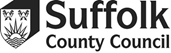 Suffolk County Council:  School to School Support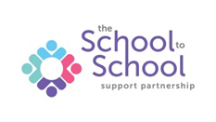 SCHOOL TO SCHOOL SUPPORT SCOPING SPECIFICATIONSCHOOL TO SCHOOL SUPPORT SCOPING SPECIFICATIONSCHOOL TO SCHOOL SUPPORT SCOPING SPECIFICATIONSCHOOL TO SCHOOL SUPPORT SCOPING SPECIFICATIONClient schoolClient schoolHeadteacher of client schoolHeadteacher of client schoolSchool contact and roleSchool contact and roleDesired Start dateDesired Start dateDesired End date Desired End date AWhat is the specific detail of the need?What evidence is this based on?What is the specific detail of the need?What evidence is this based on?BWhat is the intended, essential outcome of the support?How will this be measured?What is the intended, essential outcome of the support?How will this be measured?CWhat type of support might best meets the specific needs?(e.g. a practitioner, specific training – at what level i.e. SLE or support from the HT of the TSA)What type of support might best meets the specific needs?(e.g. a practitioner, specific training – at what level i.e. SLE or support from the HT of the TSA)DSpecific timescales reflecting the rapid pace of improvement needed.Specific timescales reflecting the rapid pace of improvement needed.Costings/ Budget information (If known)This can also be completed in discussion with Suffolk County CouncilCostings/ Budget information (If known)This can also be completed in discussion with Suffolk County CouncilCostings/ Budget information (If known)This can also be completed in discussion with Suffolk County CouncilETotal number of days and level (SLE / NLE):Total number of days and level (SLE / NLE):FFunding source if known (e.g. School, LA etc)Funding source if known (e.g. School, LA etc)